Bartiméus Nieuwsbrief Cliëntenraad Volwassenen VerblijfNummer 3	Oktober 2023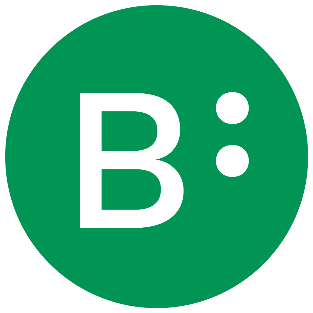 In Oktober is het alweer één jaar geleden dat de cliëntenraad volwassenen verblijf met vier leden is gestart. We hebben inmiddels zes leden en daardoor zijn bijna alle verblijfslocaties vertegenwoordigt. Het behartigen van de collectieve belangen van de volwassenen die binnen Bartiméus verblijven is het voornaamste doel van de raad. De raad hoopt zo bij te kunnen dragen aan de kwaliteit en continuïteit van zorg- en dienstverlening aan huidige en toekomstige bewoners. Dit doen we  onder andere door te vergaderen met de klantgroepmanager volwassenen, de vastgoedcommissie en andere medezeggenschapsraden binnen Bartiméus. Wij kunnen gevraagde en ongevraagde adviezen geven over onderwerpen die onze achterban aangaan. Hierbij  houden we zoveel houden rekening met de zorgvraag en wensen van onze achterban, de cliënten van de klantgroep volwassenen verblijf in Ermelo, Zeist en Driebergen. Wij vinden het daarom ook heel belangrijk om te weten wat binnen onze achterban speelt vandaar deze nieuwsbrief. Als je een vraag of opmerking hebt over de nieuwsbrief of een ander onderwerp, neem gerust contact met ons op! Ons mailadres is: clientenraadvolwassenenverblijf@bartiméus.nlVoor de raad is het ook belangrijk om goed op de hoogte te zijn en blijven van wat er in de huidige lastige tijd nog mogelijk is in zorgland. Door de krapte op de arbeidsmarkt worden de bezettingsproblemen steeds groter. Daarbij door de kostenstijgingen de financiering steeds lastiger en is de impact hiervan steeds meer te voelen. In heel Nederland wordt gezocht naar innovatieve oplossingen om de kwaliteit van de zorg niet verder aan te tasten. Het bespreken van de impact hiervan voor de bewoners staat dan ook permanent op onze agenda.In juli hebben we de tweede nieuwsbrief gemaild aan alle cliënten van de klantgroep om aan te geven waar we op dat moment allemaal mee bezig waren. Na de zomervakantie en bijna één jaar onderweg als cliëntenraad willen jullie bijpraten over de zaken waar we de afgelopen tijd mee bezig zijn geweest en zaken die de komende tijd nog spelen of gaan spelen. In de afgelopen maanden zijn de volgende zaken de revue gepasseerd:Sluiting locatie de Corridor van kamertrainingscentrum in Zeist.Vanwege de maatschappelijke ontwikkelingen in Nederland en de veranderende financieringsvormen in de zorg, vond Bartiméus het nodig de visie voor het verblijf van jong volwassenen te vernieuwen. Daarvoor kwam er begin dit jaar een adviesaanvraag over een nieuwe visie verblijf voor jong volwassenen voor de OR en de cliëntenraad volwassenen verblijf. In deze visie heeft men gekozen voor de optie ontwikkelingsgericht wonen. Hierbij zal geprobeerd worden de nieuwe (jonge) cliënten binnen een periode van twee jaar naar zelfstandig wonen te begeleiden. De bewoner huurt zelf de woonruimte en Bartiméus zorgt voor het leertraject. Bartiméus deed hiervoor onderzoek bij de huidige bewoners naar hoe de woningen voor deze bewoners eruit zouden moeten zien. Uit dit onderzoek bleek dat voor tijdelijk verblijf om zo werken naar zelfstandig wonen de woning de vorm moeten hebben van een eigen studio met eigen keukenblok en sanitair. De woningen moeten ook voldoen aan de eisen om in aanmerking te komen voor huursubsidie en op loopafstand zijn van voorzieningen zoals openbaar vervoer en winkels. Daarnaast is het belangrijk dat de begeleiding die geboden gaat worden haalbaar en betaalbaar blijft, zodat zowel WLZ als WMO cliënten kunnen worden geholpen en er meer doorstroming plaatsvindt naar een eigen woning of naar een woning binnen Bartiméus. Het gebrek aan passende woonruimte in Nederland is echter een groot probleem en het lastig zal zijn om de juiste woonvorm snel te realiseren. Toch is Bartiméus al wel begonnen de visie te realiseren maar dan in een bestaande locatie in Ermelo.Al geruime tijd was er sprake van leegstand van meerdere kamers op de woning Corridor. Daarnaast zijn de mogelijkheden om deze woning aan te passen voor de nieuwe visie beperkt en werd het niet aannemelijk geacht dat de lege plaatsen zouden worden opgevuld. Daarom is besloten de locatie Corridor te op termijn te sluiten. Met de huidige twee bewoners is gezocht naar nieuwe woonoplossingen. De CRVV is bezig een reactie op de adviesaanvraag te formuleren.VastgoedkeuzesDe consequenties van de nieuwe visie beleid jong volwassenen hebben niet alleen in Zeist en Driebergen maar ook voor de locaties in Ermelo consequenties. Het huurcontract met de Wittenborgh liep dit jaar af en word vanaf nu voor kortere periodes verlengd. Met het oog op de nieuwe visie is de huidige locatie niet helemaal geschikt. De woningcorporatie heeft echter al wel aangegeven deze locatie niet te willen aanpassen aan de eisen voor ontwikkelingsgericht wonen. Dus wordt er door Bartiméus, de woningcorporatie en commerciële partijen gezocht naar een locatie waar het nieuwe verblijfsconcept wel zou kunnen worden gerealiseerd. In de huidige woningmarkt is dat natuurlijk geen eenvoudige zaak. De CRVV heeft de uitwerking van de nieuwe visie en het daarbij behorende vastgoedbeleid daarom ook op elke OV agenda staan.Zelfstandig stemmen op 22 november mogelijkNa de vorige verkiezingen en de voor sommige bewoners lastige weg naar en in het stembureau heeft de CRVV onderzoek gedaan naar hoe het stemmen voor mensen met een visuele beperking binnen de gemeente Ermelo is geregeld. Na een gesprek met vertegenwoordigers van de gemeente is hiervoor meer aandacht gevraagd. Hopelijk pakt de gemeente dit op. Wij horen graag van jullie hoe jullie het uitbrengen van jullie stem deze keer hebben ervaren.LeerdoelenWat staat op de agenda voor de komende periode?- Evaluatie van de raad en de taken van de raadsleden, wij zijn nu één jaar bezig. Wat gaat er goed, wat kan er beter?- Update voortgang uitvoering visie Jong Volwassenen en de vastgoed visie die hierbij past. Hoe lopen de verschillende financieringsstromen (WLZ en WMO) en wat betekenen die verschillen in de praktijk voor de cliënten en Bartiméus?- 100% Leven gesprek met de klantgroepmanager, wat voor een effect gaat het personeelstekort in de zorg voor de verblijfscliënten hebben. Wat zijn mogelijke oplossingen om dit te beperken?- Overleg met cliëntenraad volwassenen Ambulant om gemeenschappelijke thema’s te bespreken.Vragen of opmerkingenZoals al eerder gemeld vinden wij het belangrijk om te weten wat er binnen Bartiméus en onze achterban speelt, daarom sturen we een aantal keer per jaar een nieuwsbrief om jullie zo goed mogelijk te informeren. Wij horen graag van jullie de lezers of deze manier van informatie delen voor jullie werkt. Zijn er andere vragen of opmerkingen over de zaken die jullie belangrijk vinden om aandacht te geven, laat het ons weten via:cliëntenraadvolwassenenverblijf@bartiméus.nl. Tot de volgende keer.